14 апреляТема урока: Сводная таблица основных рабочих в потоке.Задание: Составить конспект в тетрадиДля определения основных технико-экономических показателей потока составляют сводную таблицу численности основных рабочих, а для определения потребного технологического оборудования - сводку оборудования. Сводная таблица численности основных рабочих. Рассмотрим сводную таблицу для потока изготовления мужского демисезонного пальто (табл. 21).
 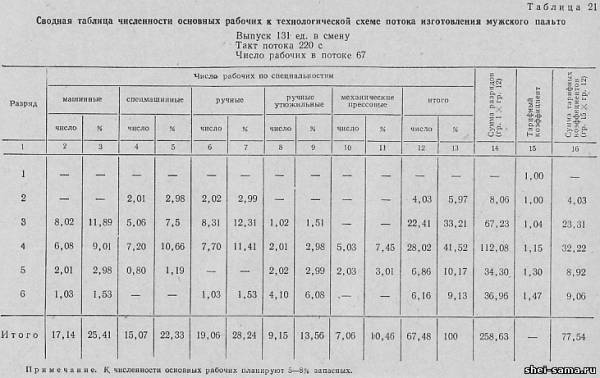 Численность рабочих по специальностям и разрядам устанавливают выборочным путем на основе технологической схемы; удельный вес рабочих в процентах определяют по отношению к общему числу рабочих потока. Основные технико-экономические показатели определяют следующим образом. Бремя изготовления изделий берут из технологической схемы. Основная заработная плата за единицу изделия по расценкам определяется умножением дневной тарифной ставки 1-го разряда на сумму тарифных коэффициентов и делением полученного произведения на выпуск потока в смену. Средний разряд равен сумме разрядов, деленной на расчетное число рабочих. Средний тарифный коэффициент равен сумме тарифных коэффициентов, деленной на расчетное число рабочих в потоке. Выработка на одного рабочего (производительность труда) определяется делением расчетного выпуска на расчетное число рабочих в потоке. Коэффициент механизации потока находят делением суммы времени механизированных работ на общую затрату времени на изделие. На основании технологической схемы и сводной таблицы численности основных рабочих составляют основные технико-экономические показатели потока.
 
 Сводка оборудования. Сводку оборудования составляют на основании технологической схемы по следующей форме.

Сводка оборудования потока
  Количество резервного оборудования берется в среднем из расчета 10% от общего количества оборудования. Кроме того, в резервном оборудовании должны быть учтены швейные машины запасных рабочих мест, количество которых определяют при планировке рабочих мест. Основные технико-экономические показатели Основные технико-экономические показатели Время изготовления изделий, ч 4,1 Основная заработная плата за единицу изделия, руб.-коп 2 - 0,16 Средний разряд 3,84 Средний тарифный коэффициент 1,39 Выработка на одного рабочего (дневная), ед 1,9 Коэффициент механизации потока 0,58 Тип и класс машины, завод-изготовитель Количество технологического оборудования Количество технологического оборудования Количество технологического оборудования Рабочие места Рабочие места Основное Резервное Всего Наименование и их размеры, м Количество 